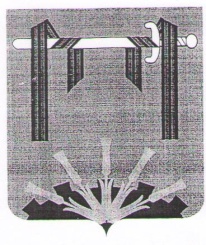 Совет депутатовФершампенуазского сельского поселенияНагайбакского муниципального района Челябинской областиот «04 »  июня 2014  год №11Об установлении налога на имущество физических лиц   В соответствии с Федеральным законом от 06 октября 2003 г. N 131-ФЗ "Об общих принципах организации местного самоуправления в Российской Федерации", Федеральным законом от 9 декабря 1991года №2003-1 «О налогах на имущество физических лиц», Федеральным законом от 2 ноября 2013года №306-ФЗ «О внесении изменений в части первую и вторую Налогового кодекса Российской Федерации и отдельные законодательные акта Российской Федерации», Уставом  Фершампенуазского сельского поселения         Совет депутатов  Фершампенуазского сельского поселенияРЕШАЕТ:Ввести на территории Фершампенуазского сельского поселения налог на имущество физических лиц..Объектами налогообложения являются  находящиеся в собственности физических лиц жилые дома, квартиры, гаражи, индивидуальные хозяйственные постройки и иные строения, помещения и сооружения, расположенные на территории Фершампенуазского сельского поселения  Нагайбакского муниципального района Челябинской области.Установить следующие ставки налога  в зависимости от инвентарной стоимости объектов налогообложения, умноженной на коэффициент-дефлятор, определяемый в соответствии с частью первой Налогового кодекса  Российской Федерации ( далее коэффицент-дефлятор). По жилым домам и квартирам, а также нежилым помещениям, строениям и сооружениям, используемым для хозяйственных нужд:3.2 По  нежилым зданиям, помещениям и сооружениям, используемых для коммерческих целей:        4..Налог начисляется ежегодно на основании последних данных об инвентаризационной стоимости, предоставленных в установленном порядке в налоговые органы до 1 января каждого года, с учетом  коэффицента-дефлятора.5. В местный бюджет зачисляются налоги, исчисленные на имущество физических лиц, находящиеся в пределах границ  Фершампенуазского сельского поселения Нагайбакского муниципального района.6.Установить, что для граждан, имеющих в собственности имущество, являющееся объектом налогообложения на территории Фершампенуазского сельского поселения  Нагайбакского муниципального района Челябинской области, льготы, установленные в соответствии со статьей 4 Федерального закона  Российской Федерации от 9 декабря 1991года №2003-1  «О налогах на имущество физических лиц», действует в полном объеме.         7.Настоящее Рещение опубликовать в районной газете «Всходы».         8.Настоящее Решение вступает в силу не ранее чем по истечении одного месяца со дня его официального опубликования и не ранее 1-го  числа очередного  налогового периода  по соответствующему налогу.           9.  С момента  вступления в силу настоящего Решения считать утратившим силу:Постановление Совета депутатов Фершампенуазского сельского поселения  от 31.08.2005года  №15 «Об установлении налога на имущество физических лиц» ( с изменениями от 20.05.2010г. №8, от 20.11.2013г. №24).            Глава сельского поселения                              Б.А.СагитдиновРЕШЕНИЕСуммарная инвентаризационная стоимость объектов налогообложения, умноженная на коэффициент-дефлятор Ставка налога,процентовДо 300 000 рублей включительно                   0,1%от 300 000 до 500 000 рублей включительно                    0,2 %Свыше 500 000 рублей                     0,31% Суммарная инвентаризационная стоимость объектов налогообложения, умноженная на коэффициент-дефлятор Ставка налога,ПроцентовДо 300 000 рублей включительно                   0,1%от 300 000 до 500 000 рублей включительно                    0,3 %Свыше 500 000 рублей                     2% 